Happy Valentine’s Day!To: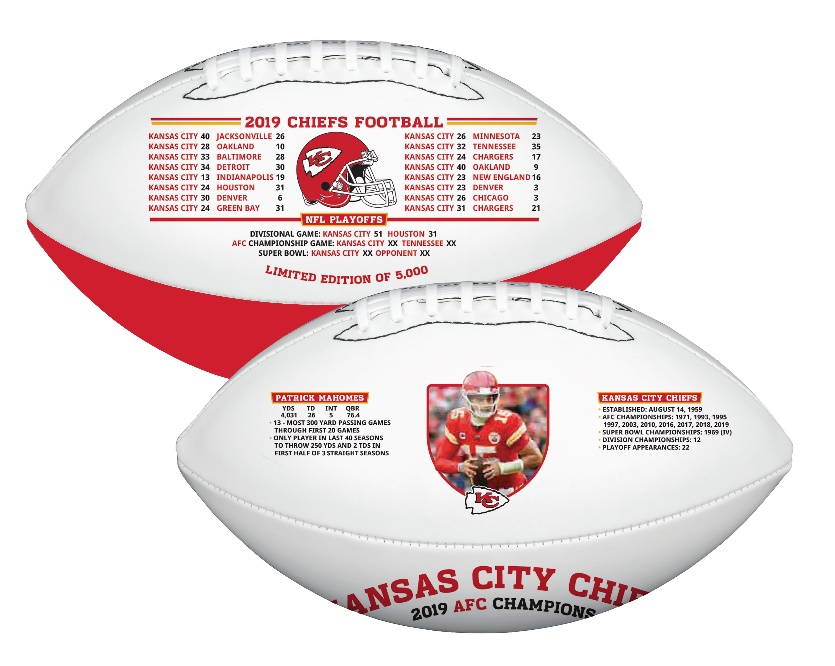 My gift to you is this:
Kansas City Chiefs Exclusive, Embossed AFC Champions Football Limited Edition of 5,000*shipping May-June 2020From: